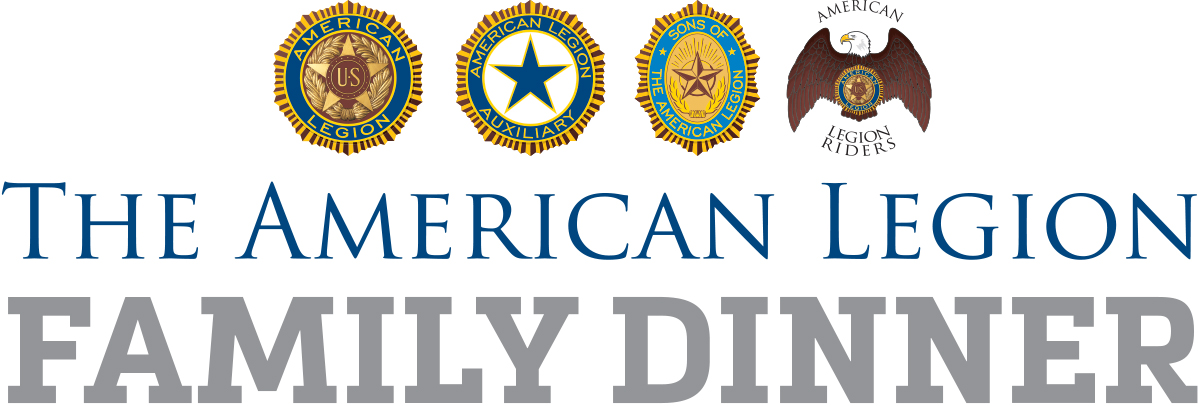 Legion Family DinnerSample 30-Second Radio SpotOn (DATE), (NAMESAKE) American Legion Post (NUMBER) in (CITY) will serve a Legion Family Dinner and the whole community is invited to celebrate the power of family – the American Legion Family, local veterans, military families, first responders, youth groups and all others.Join us at (LOCATION) at (TIME, AM/PM)Come learn about our legacy of service, and hear about The American Legion’s vision for the future.#LegionFamilyDinner                                                                                ###